                 Детям и  внукам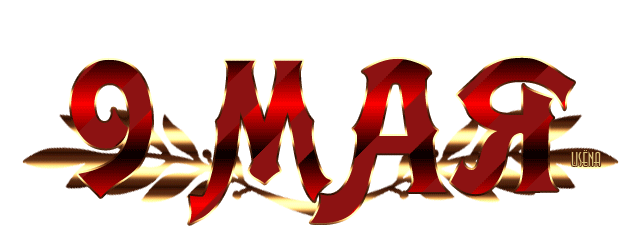 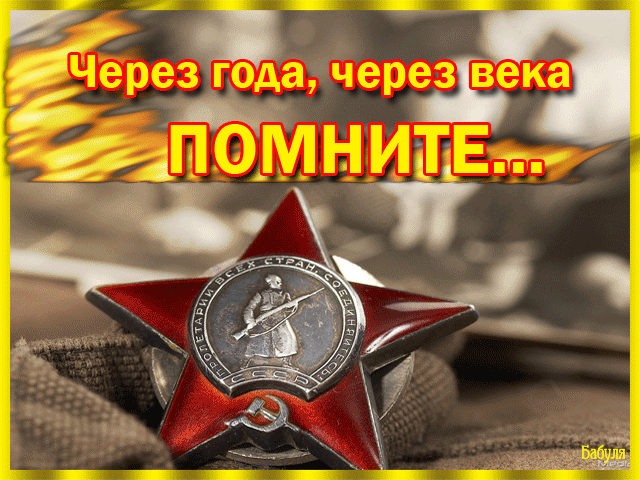 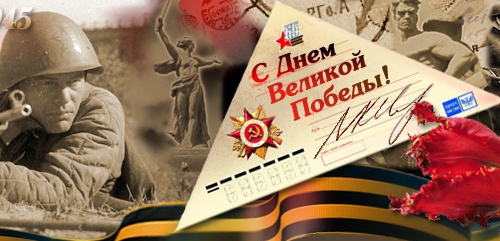 «Стать мечтают мальчики поскорее взрослыми!
Стать мечтают мальчики сильными и рослыми!
И ночами мальчикам очень часто снится,
Будто время выпало им с врагами биться!
Это время грозное роковых ошибок
Требует , чтоб мальчики жили без фальшивок!
Чтобы Память Прошлого думать их заставила,
Чтобы малодушию места не оставила,
Чтобы полюбили мальчики до боли
Ту страну, где пляшет ветер да во чистом поле!
Та страна заветная Родиной зовётся,
В ней свободно дышится и легко поётся!
Пусть Пребудет Вечно На Земле Российской
СИЛА БЕСКОНЕЧНАЯ! СИЛА БОГАТЫРСКАЯ!»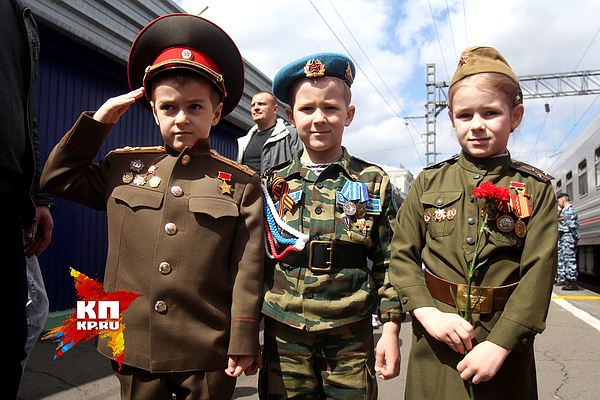 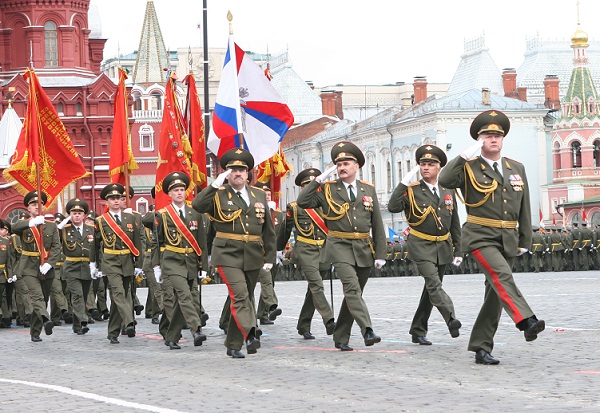 